Вход в ГИС «Капиталовложения» с помощью УКЭП физического лица и МЧДВход в ГИС «Капиталовложения» может быть выполнен по УКЭП физического лица с указанием данных машиночитаемой доверенности (МЧД), выданной физическому лицу от юридического лица.Процесс генерации машиночитаемой доверенности описан ниже.При первом входе в ГИС «Капиталовложения» с УКЭП физического лица, будет запрошены следующие данные:Номер доверенностиИНН организации, выдавшей доверенностьЕсли МЧД есть в реестре машиночитаемых доверенностей, и доверенность содержит необходимые полномочия для работы в ГИС «Капиталовложения» и имеет статус «Активная», то будет осуществлен вход пользователя в ГИС «Капиталовложения».При повторном входе в систему, будет предложен выбор из ранее указанных доверенностей для входа. Если доверенность истекла или отозвана, необходимо будет ввести номер новой доверенности и ИНН организации, выдавшей доверенность.Генерация машиночитаемой доверенностиДля создания машиночитаемой доверенности необходимо перейти на портал m4d.nalog.gov.ru и выбрать раздел «Создание xml-доверенности»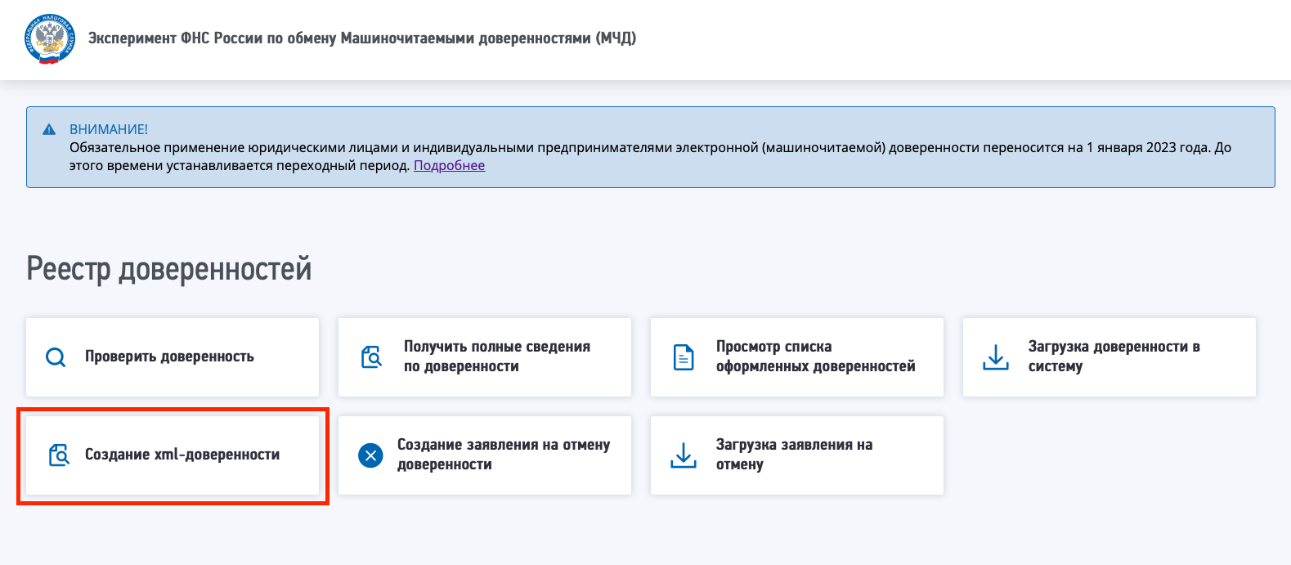 Выбрать тип доверенности «B2B доверенность. Между организациями»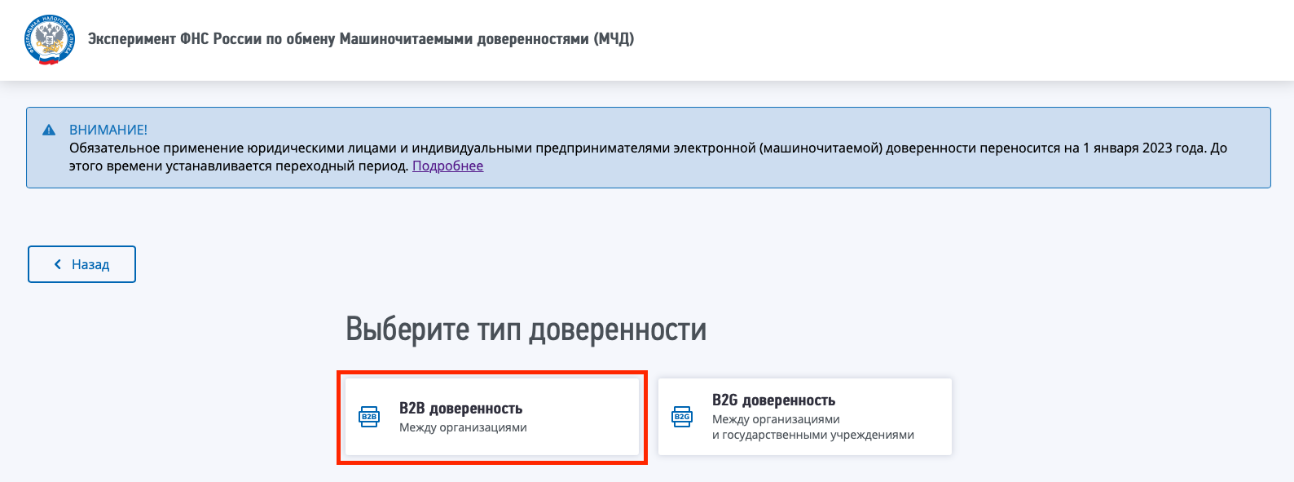 Заполнить все обязательные поля.Из списка выбрать одной из полномочий:Работать с ГИС «Капиталовложения» – дает право для входа в ГИС, просмотра и загрузки документов СЗПК.Подписывать документы СЗПК – дает право для входа в ГИС, просмотра, загрузки документов, а также их подписания (в том числе заявление, уведомления, заключения и другие документы) и направления другим участникам, согласно порядку заключения СЗПК.И нажать кнопку «Применить».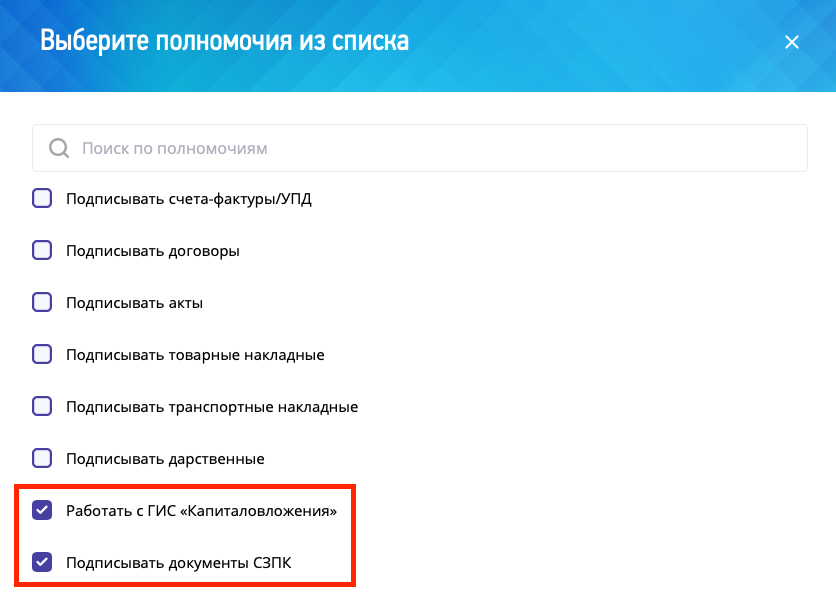 После нажать кнопку «Скачать XML-доверенности».Сгенерированная доверенность в виде XML файла загрузится на устройство пользователя.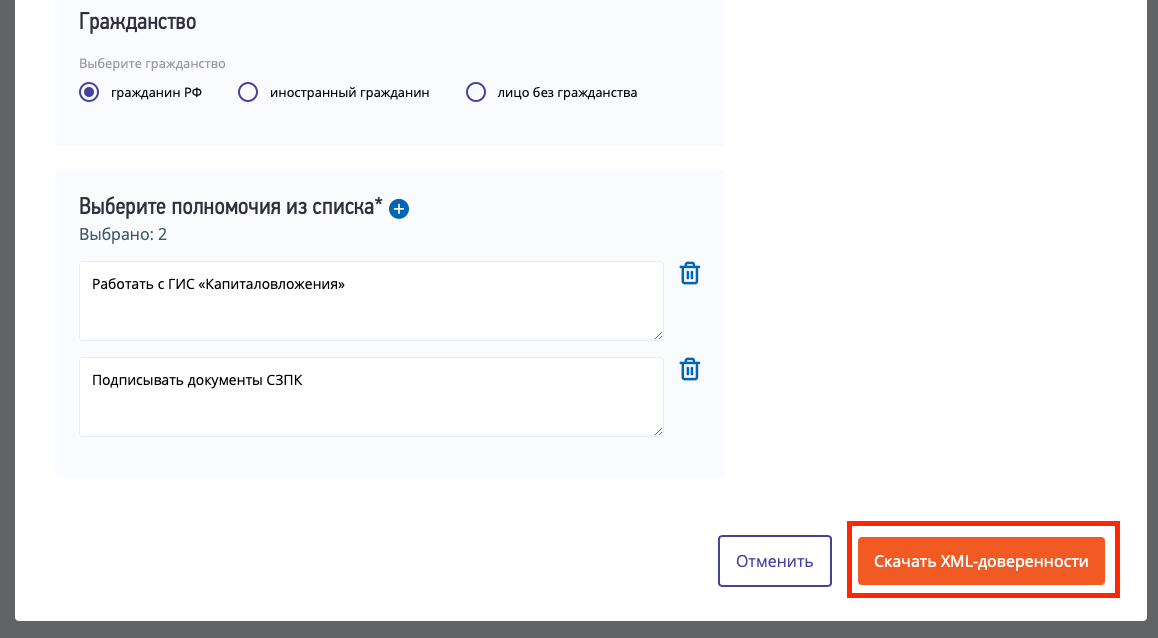 Подписание доверенностиПосле скачивания XML-доверенности, ее необходимо подписать с помощью УКЭП руководителя организации (сертификат УКЭП, выпущенный на руководителя организации, в соответствии с ЕГРЮЛ).
Подписать доверенность возможно через программу КриптоПро версии 5.0 с помощью утилиты «Инструменты КриптоПро». Данная утилита входит в состав пакета КриптоПро 5.0, устанавливать отдельно ее не нужно.Для подписания документа:Откройте меню «Пуск», в списке программ найдите папку «Крипто-Про» и откройте ее. Запустите приложение «Инструменты КриптоПро».Перейдите во вкладку «Создание подписи». В самом внизу нажмите «Показать расширенные». Выберите «Создать отсоединенную подпись».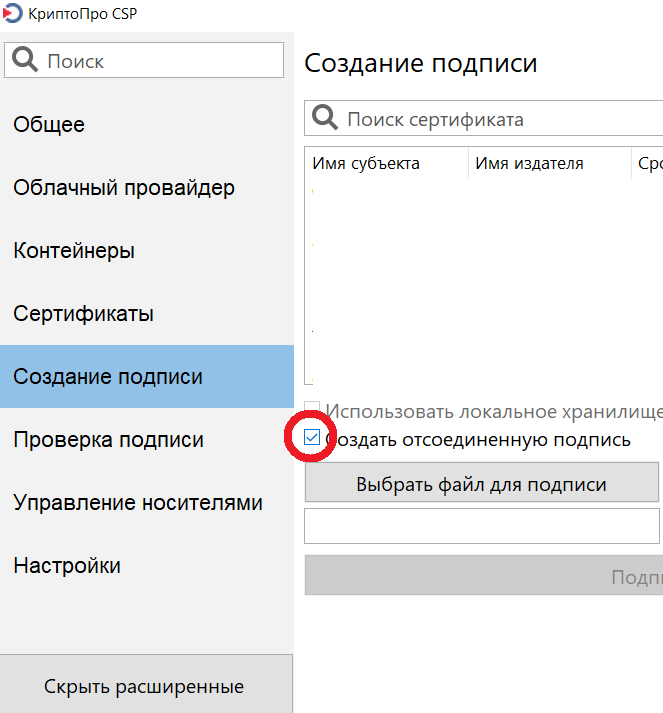 Нажмите на кнопку «Выбрать файл для подписи».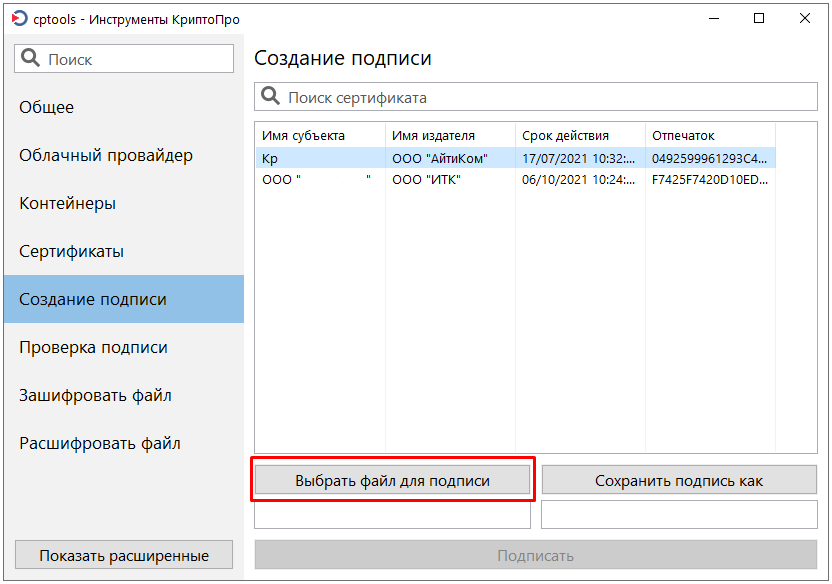 В открывшемся окне выберите доверенность в формате xml (ранее сгенерированную на портале), которую необходимо подписать. Нажмите кнопку «Открыть».Под кнопками «Выбрать файл для подписи» и «Сохранить подпись как» отобразится путь исходного файла и путь подписанного файла, который в дальнейшем будет создан (по умолчанию сохраняется в той же папке, где находится исходная доверенность). Обратите внимание, по умолчанию файл подписывается в формате p7s. В конце пути будущего файла нужно заменить .p7s на .sig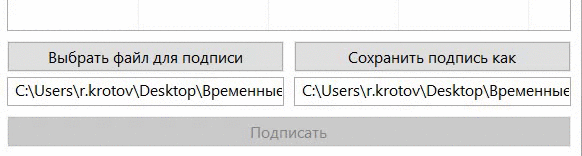 Выберите какой электронной подписью необходимо подписать доверенность (обратите внимание, доверенность должна быть подписана руководителем или лицом, уполномоченным действовать без доверенности, согласно ЕГРЮЛ).Нажмите кнопку «Подписать». После завершения процесса подписания Вы увидите сообщение «Создание подписи завершилось успехом», а также в указанной директории будет создан файл с указанным расширением .sig – это и есть электронная подпись доверенности.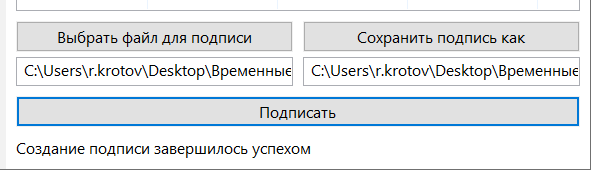 Изменение кодировкиСгенерированный файл .sig должен иметь внутри себя код, сгенерированный в base64 формат.Для этого файл .sig необходимо выбрать файл на портале https://base64.guru/converter/encode/file (или иной с таким функционалом). Нажать кнопку «Encode file to Base64».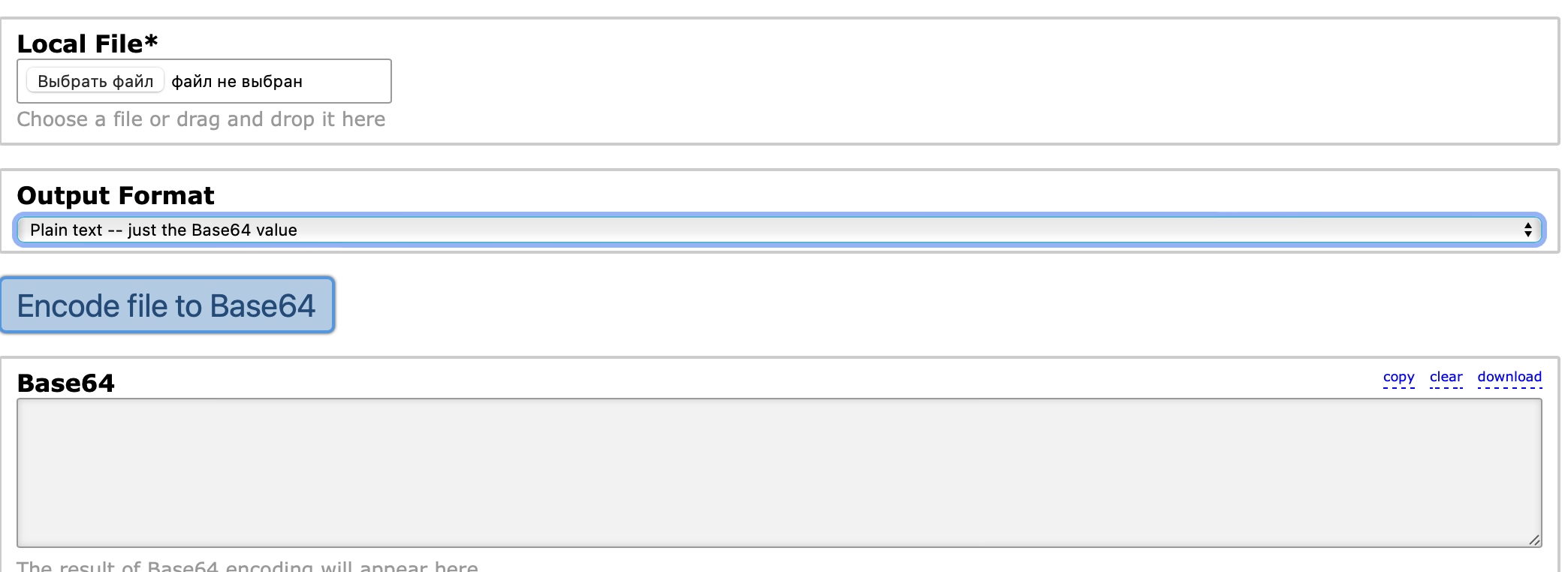 Результат скопировать. Открыть файл .sig приложением «Блокнот». Заменить содержимое, результатом, который был скопирован. Сохранить файл с разрешением .sig.Загрузка доверенности в реестрПосле подписания доверенности, и перевода содержимого файла в base64, необходимо ее загрузить в «Реестр доверенностей».Для этого необходимо перейти на портал m4d.nalog.gov.ru и выбрать раздел «Загрузка доверенности в систему»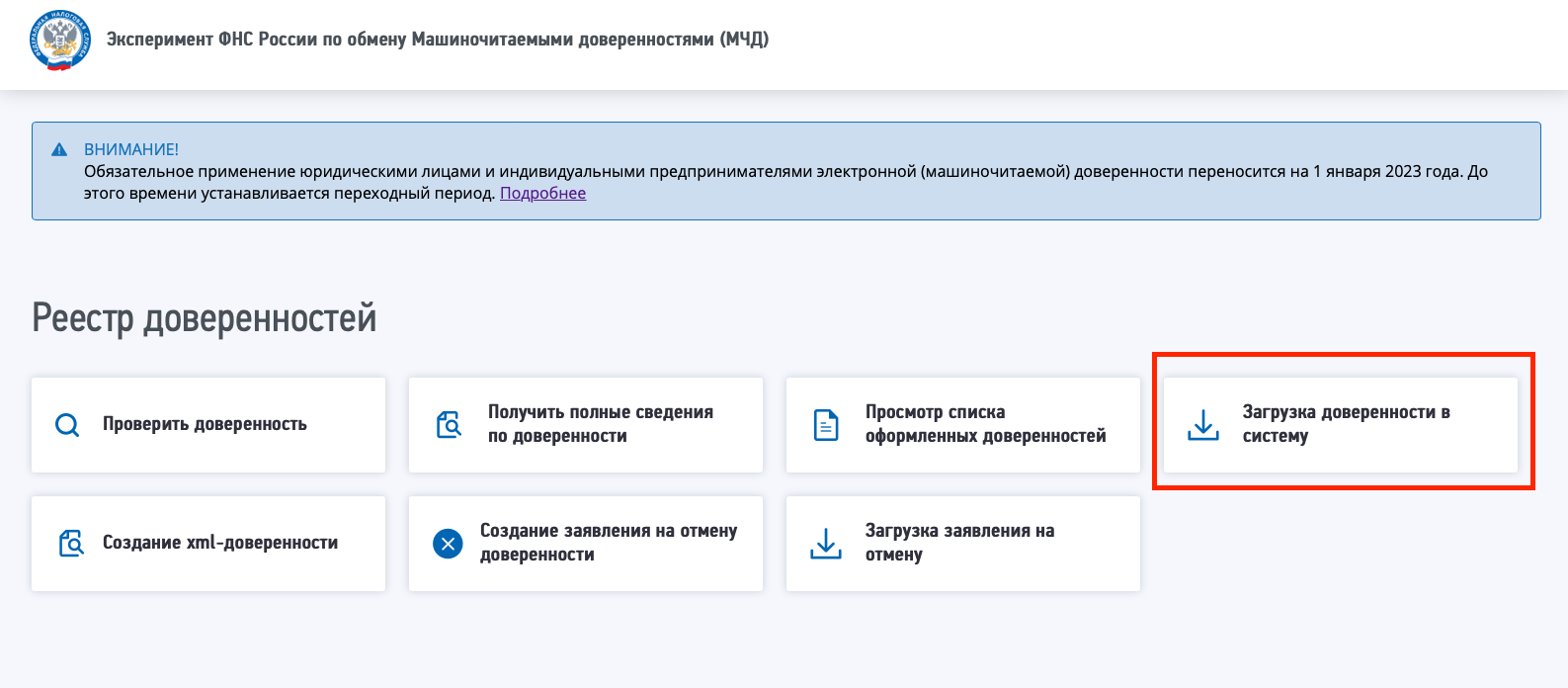 В открывшемся окне загрузить доверенность в формате .xml и файл с подписью в формате .sig.И после загрузки файлов нажать «Загрузить».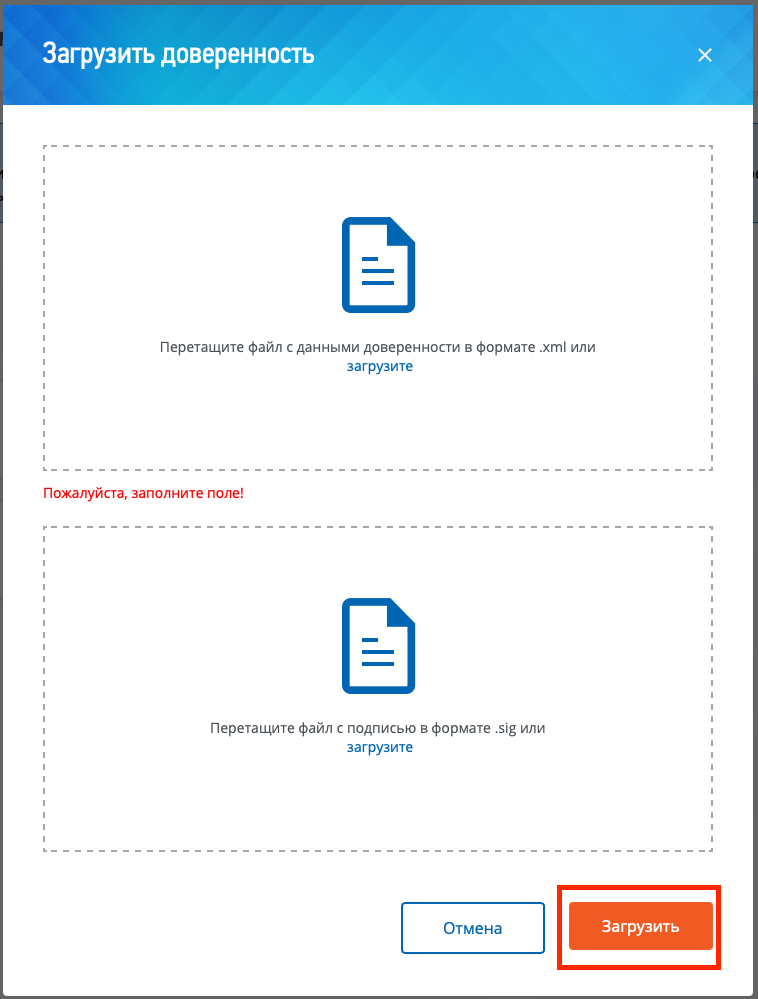 Подписанная машиночитаемая доверенность будет загружена в реестр.Через раздел портала «Проверить доверенность» можно убедится, что доверенность действительно загружена в систему.